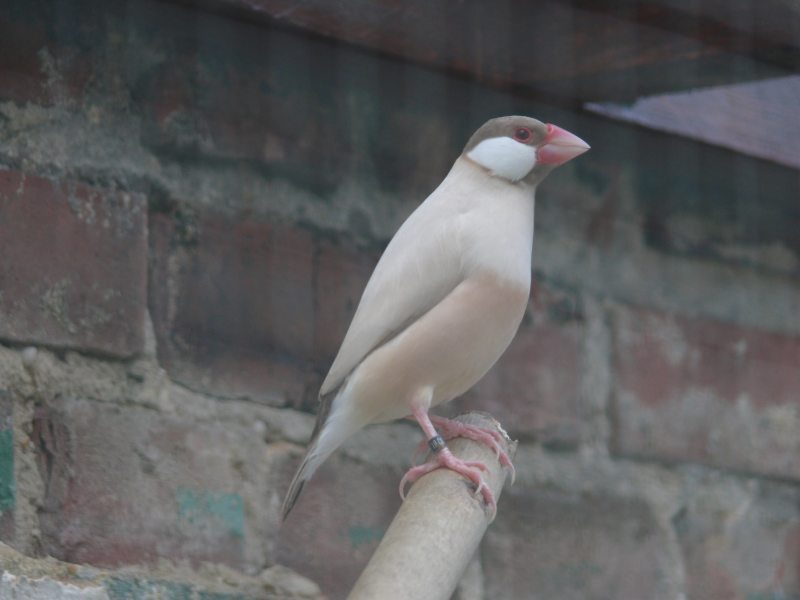 Vogelziektes die het meeste voorkomen bij zaadeters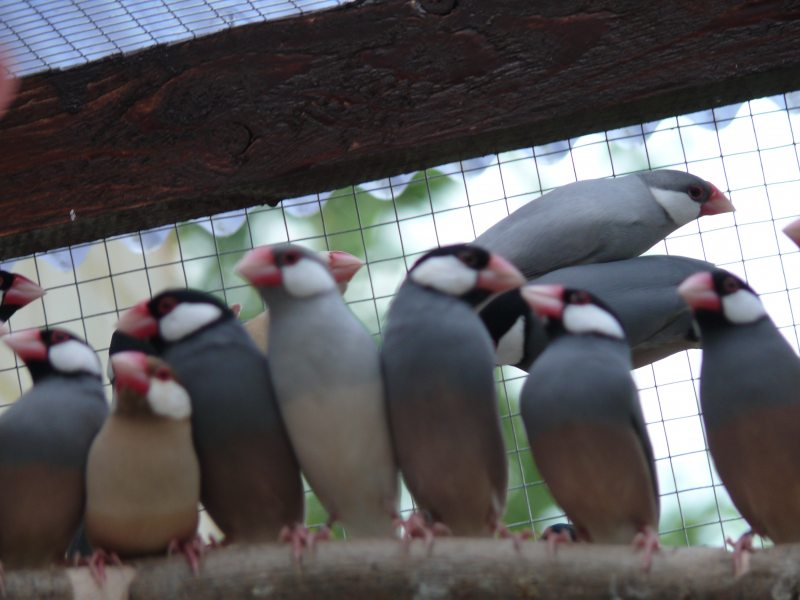 Atoxoplasmose of Lankestrella

Bek- en vederrot

Bloedarmoede

Bloedluis / Bloedmijt

Clagging

Colibacillose

Constipatie

Coccidiose

Diarree

Doden van een vogel

Kou vatten

Kropziekte

Kruipersziekte

Legnood

Megabacterie/VermagerenOogonsteking

Ornithosis

Papegaaienziekte

Rui

Samonella / Salmonella pullorum

Schurftmijt

Vedermijt

Verenplukken

Verwondingen

Vleugelfractuur

Vogelcholera of pseudo-tuberculose

Wormen



Noodbehandeling


Hygiene



Samenvatting ATOXOPLASMOSE OF LANKESTRELLA.



Atoxoplasmose is soortgelijke protozoaire ziekte net als coccidiose . Deze ziekte wordt veroorzaakt door de parasiet Isospora serini. Het infectieproces verloopt op dezelfde manier.
Echter boren de protozoa zich hier door de darmwand heen en vormen daar de thryphozoiten, die via het bloed door het hele lichaam verspreid kunnen worden. Naast lever en milt kunnen ook de hersenen en longen aangetast worden. Atoxoplasmose treedt vaak op bij vogels tot 9 maanden. Veelal zijn de oudere vogels drager, zonder zichtbare symptomen en zij geven het door aan de jongen.


Ziektebeeld:

De vogels gaan dik zitten en vertonen soms hersenstoornissen. Ongecontroleerd vliegen, missen van de zitstokjes etc. Leververgroting, blauw tot zwart gekleurd, uitlopend tot een brede blauwzwarte band. Vaak diarree, die lichtgroen gekleurd is. Sinds enkele jaren komt een vorm van dikke leverziekte voor die moeilijker te herkennen is. Vermageren, diarree en een sterk opgezette buik. Bijna geen leververgroting.Aangetaste jonge vogels, waarbij de protozoa de ingewanden hebben verlaten en zich in andere fatale lichaamsdelen (zoals hersenen) bevinden, zullen meestal sterven.


Behandeling:

EsB3 1gr./l water gedurende 2 tot 4 maanden. Dit is mijns inziens echt het enige dat helpt. Het is noodzakelijk dit zonder onderbreking toe te dienen. Liefst in een verwarmde omgeving (ziektekooi). Zodoende is de hoeveelheid die dagelijks gedronken wordt redelijk constant. En het probleem om de lichaamstemperatuur van de vogel op peil te houden wordt voorkomen.
Een van de bijwerkingen van EsB3 kan zijn: aantasting van de maagwand met bloeding als gevolg. Dit kan voorkomen worden door het geven van vitamine K1. Bij langdurig toedienen van EsB3 is het dan ook zinvol geregeld K1 te geven. Bijvoorbeeld door het eivoer mengen. K1 zit ook in brandnetels en spirulina. Langdurige behandeling met EsB3 is noodzakelijk omdat de ziekteparasiet door het hele vogellichaam verspreid kan zijn. Het duurt langer om de slecht doorbloede plaatsen parasietvrij te maken. Gedurende deze behandeling regelmatig probiotics (gram positieve bacteriën) toedienen, ook via het eivoer; dat kan geen kwaad. Als de gram positieve bacteriën in de spijsverteringsstelsels de overhand krijgen dan is dit alleen maar gunstig.Bek- en vederrot

De laatste jaren zijn steeds meer papegaaien besmet geraakt met de papegaaienziekte, bek- en vederrot ook wel PBFD (PSITTACINE BEAK & FEATHER DISEASE) genoemd. Deze ziekte, die veroorzaakt wordt door een virus komt in twee varianten voor, te weten:1. in de veren2. in het bloed. 

Wanneer de papegaai het in zijn veren heeft is hij nog niet ziek maar kan op dat moment wel aan andere papegaaien de ziekte overbrengen. Als na 3 maanden er weer getest wordt zijn er twee mogelijkheden. Of de vogel is het virus kwijt uit zijn veren (de vogel is dan gewoon weer gezond) of het is in zijn bloed gekomen. Wanneer het laatste het geval is, is de vogel ten dode opgeschreven omdat er voor deze ziekte nog geen medicatie is. De bek- en verenrot wordt veroorzaakt door een virus die de cellen van de veren en de snavel besmet en dood. Daarnaast tast het de cellen van het afweersysteem aan waardoor de vogel vatbaar wordt voor andere vogelziektes. Voor zo ver bekend zijn alleen parkieten en papegaaiachtige vogels gevoelig voor het virus.

OVERDRACHT 
De overdracht vindt meestal plaats door stofdelen van huidschilfers, ontlasting en ook de overdracht van ouder naar jonge vogel. (dragers dus.) 

DIAGNOSE
Een juiste diagnose is alleen door een dierenarts te stellen. De dierenarts zal een stukje veer en een paar druppeltjes bloed afnemen en deze voor onderzoek opsturen. Kenmerken van besmette vogels kunnen zijn:

INCUBATIETIJD 
Drie weken na besmetting kunnen zich de eerste ziekteverschijnselen openbaren. Dit hangt echter af van de leeftijd, de ontwikkeling van het verenpatroon, de intensiviteit van het virus en het immuumsysteem van de vogel. Hoewel jonge papegaaien het meest gevoelig zijn voor het virus, zijn ouderen ook vatbaar.

PREVENTIE 
Indien u geen besmette vogel wilt aankopen is het raadzaam een goede eerlijke kweker of handelaar te zoeken. Wilt u er 100 % van overtuigd zijn dat de papegaai die u koopt gezond is dan is het noodzakelijk dat er bij de papegaai een keuringsrapport wordt geleverd met daarin de uitslagen van o.a. de P.B.F.D.-test. Weigert de verkoper zo'n test dan moet u afzien van de koop. Aangezien dit dure testen zijn, worden ze niet vaak al door de handelaren en kwekers gedaan. Dus de manier om de ziekte niet te verspreiden en uit te bannen is ieder geval geen (baby)papegaai te kopen zonder certificaat. Hoewel deze vogels veelal wat duurder zijn weet u bij aanschaf in ieder geval zeker dat de vogel(s) 100% gezond zijn.

HANDELSWIJZE BIJ BESMETTING
Is de vogel besmet dan rest ons maar een ding, verwijder ze uit uw bestand. Pas zeer goede hygiëne toe. Verwijder alle ontlasting vakkundig zonder dat er stofvorming optreedt. Er is geen enkel ontsmettingsmiddel dat u bij dit probleem kan helpen. Het meest verstandig in dezen is om elke vogel die u in u hobby opneemt aan een bloedonderzoek te onderwerpen. Ga hier voor naar een kundige vogelarts. Kweker en koper zijn immers beiden gebaad bij een gezond vogelbestand. Bloedarmoede

Bloedarmoede kan ontstaan door de gevreesde bloedmijt (rode vogelmijt).
De kleur van o.a. slijmvliezen, huid en poten is bij vogels, die lijden aan bloedarmoede lichter, daarbij zien we vaak een gewichtsafname bij de vogel. 

Therapie:

Verbeter de voeding en de huisvesting.
Ingeval van bloedmijten dien je deze te bestrijden met een mijtenspray. De mijtenspray dient onschadelijk te zijn voor de vogels. Ter voorkoming en ter bestrijding van de rode bloedmijt schijnen de zogenaamde Vapona cassettes erg goed te voldoen. Eén cassette is voldoende voor een ruimte van 30 à 40 m.Bloedluis/ Bloedmijt/Vogelmijt Vogelmijt (Dermanyssus gallinae Degeer) is de officiële nederlandse naam voor de ectoparasiet die wij in de volksmond bloedluis noemen.

Deze ectoparasiet veroorzaakt veel schade en ongemak bij vogels en vogelliefhebbers. Volwassen is een bloedluis 0,8 tot 1 millimeter groot. Ze zijn lichtschuw: overdag verstopt hij zich in kieren en naden in de directe omgeving van vogels en gedurende de nacht verplaatst hij zich naar de dieren om bloed te zuigen om zich te voeden. Bijna alle vogelsoorten zijn gevoelig en als er geen vogels in de buurt zijn zal hij andere diersoorten aanvallen als honden, katten, maar ook mensen. Zij veroorzaken daarom ook veel overlast voor de verzorgers van vogels maar kunnen zich niet zonder het bloed van vogels vermenigvuldigen.

Onder optimale omstandigheden produceren volwassen mijten 8 eieren per dag. Na 2 tot 3 dagen zijn deze eieren larven. De larven leven 1 tot 2 dagen waarna ze verpoppen tot protonimph. Dit zijn de kleine witte luisjes die voor het eerst bloed gaan zuigen bij de vogels. Zij verpoppen tot deutonimph en later tot volwassen vogelmijt.

Als alle omstandigheden voor de mijten optimaal zijn kan deze totale cyclus zich afspelen in 6 dagen tijd. Als 40% van de eieren het volwassen stadium bereikt vermenigvuldigd een populatie vogelmijten vermenigvuldigd zich in zes dagen tijd met een factor 3,2. Dit betekent dat als u een één enkel paar mijten binnensleept met een nieuwe aankoopvogel of als deze via wilde vogels binnenkomen er na 3 maanden 75.000.000 nakomelingen het bloed van kippen of vogels in hun nabijheid consumeren. Per hen of vogel zuigen dan ongeveer 17.500 bloedluizen elke nacht bloed. Stelt u eens voor: elke nacht door 17.500 muggen gestoken worden. Dit geeft zeer veel onrust in het hok en schade aan de vogels. Volwassen vogels en complete legsels kunnen hierdoor verloren gaan. Voor menige hobbyist is dit een nachtmerrie die realiteit is geworden.

Ook het leeg laten van hokken is geen optie. Een vogelmijt kan meer als twee jaar overleven zonder voedsel en bij zeer lage en hoge temperaturen. Als daarna de omstandigheden weer goed worden en er is voedsel (vogelbloed) beschikbaar worden ze direct weer wakker en leven vrolijk voort.

Eenmaal een besmetting in het hok opgelopen is deze nagenoeg onbestrijdbaar. Overdag als u in het hok bent ziet u maar een heel klein gedeelte van de mijten. Ze verstoppen zich in de kleinste kieren en naden van het hok. . Als voorbeeld hieronder een paar foto's van een voormalig pluimveehuisvestingsysteem. Zij tonen de plaatsen waar de mijten verstoppen. Als er geen plaats meer is in de kieren gaan ze vestigen in het licht op plaatsen waar ze zichtbaar zijn, maar niet bereikbaar voor de dieren: 

Doordat de bloedluizen zich verschuilen in naden en kieren is maar een klein gedeelte met een bestrijdingsmiddel te raken. Zelfs als alle kieren vol zijn en ze zich nestelen in het daglicht zitten ze met zoveel op elkaar dat u alleen de buitenste raakt en de ondergelegen lagen niet. Daarbij komt dat veel insecticiden en andere bestrijdingsmiddelen niet meer werkzaam zijn of toegelaten. Doordat nooit alle mijten goed geraakt worden en de parasieten zich enorm snel vermenigvuldigen bouwen ze zeer snel een resistentie op tegen chemische bestrijdingsmiddelen waardoor ze onwerkzaam worden.

Daarbij komt dat chemische middelen zeer slecht zijn voor de gezondheid van u en uw dieren en een zware belasting vormen op ons milieu. Clagging

Bij vogels (vooral grasparkieten) met clagging is sprake van plakkerige, ingedroogde uitwerpselen die zich rond en over de cloaca van de vogel hebben opgehoopt. Het gevolg hiervan is dat de vogel zich niet kan ontdoen van z'n faeces en urine.

De afvalprodukten hopen zich binnen in de vogel op en eindigen binnen enkele dagen met de dood van de betreffende vogel. Wat de oorza(a)k(en) van clagging zijn is nog niet geheel duidelijk
. 
Een mogelijke oorzaak zou een overdaad aan slijmproduktie in de onderste deel van de ingewanden zijn, maar ook andere oorzaken kunnen (nog) niet worden uitgesloten. Aan de universiteit van Liverpool wordt dan ook nog steeds onderzoek gedaan naar het verschijnsel clagging. 



Therapie: 

De droge, plakkerige uitwerpselen dienen niet zomaar losgetrokken te worden, maar moeten zacht gemaakt worden met water en daarna voorzichtig verwijderd worden. De huid onder de aangekoekte uitwerpselen is dikwijls ontstoken en pijnlijk. Het aanbrengen van een zachte huidcrème zal de vogel zeker goed doen en in sommige gevallen komt het voor dat de crème verhindert dat er nog meer uitwerpselen aan de vogel blijven kleven. 
Aangekoekte uitwerpselen moeten minstens tweemaal per dag worden verwijderd en dient volgehouden te worden tot genezing is opgetreden. De enige andere therapie is een behandeling met antibiotica.Tot op heden zijn er nog geen aanwijzingen dat clagging besmettelijk is. COLIBACILLOSE.


Dit is ook een bacteriële ziekte. Deze ziekte wordt bij nestjongen de zweetziekte genoemd. Deze maag- en darmziekte wordt veroorzaakt door de Escherichia coli en komt vooral bij kanaries en wildzang voor. De ziekte ontstaat door een slechte hygiëne en/of overbevolking en/of overmatig gebruik van antibiotica.

De belangrijkste symptomen zijn: dunne mest, soms gepaard gaande met bloed en opbraken van voedsel, ook symptonen van koortsontwikkeling.

De nestjongen groeien slecht, zijn zwak en bevuilen het nest. De ouders kunnen de uitwerpselen niet verwijderen. De bacteriën kunnen zich explosief vermenigvuldigen en het hele nest besmetten. Sterfte is zeer plotseling en vertoont overeenkomst met die bij acute salmonella.



Behandeling:

Tetracycline HCL 10%. Trimethoprimsulfaat 2ml/liter. Liefst niet in de broedperiode.

Preventie tijdens de broed. Twee dagen vóór het uitkomen van de jongen Linco Spectin in het water doen. Ná het uitkomen 5 dagen Linco Spectin in het water doen en onder het eivoer mengen.
Een ander medicijn is FC-MIX. Te verkrijgen o.a. bij dierenkliniek Boskamp in Beek.

Dit medicijn behandelt E-coli infecties en ook Salmonella infecties. Gedurende vijf dagen in het drinkwater en/of eivoer.Constipatie


Wanneer teveel stoppende' zaden, zoals bijvoorbeeld blauwmaanzaad, worden verstrekt kan de vogel z'n ontlasting niet kwijt. De vogel zit in zo'n geval onrustig op de zitstok en heeft veelal geen lust tot eten.


Therapie:


Verstrek groenvoer, fruit en in vet gewreven raapzaad. Pas verder de voeding van de vogel(s) aan, zodat constipatie voor altijd tot het verleden behoortCOCCIDOSE

Coccidiose is een protozoaire ziekte. De ziekte wordt veroorzaakt door de parasiet Isospora canaria. Eitjes (oöcysten) worden met de uitwerpselen uitgescheiden. Indien de omstandigheden gunstig zijn sporuleren ze (komen tot rijping). Indien de eitjes door de vogels worden opgenomen vestigen ze zich op de darmwand, waar de wand van de eitjes wordt afgebroken. De cysten (gerijpte eitjes) ontwikkelen zich en planten zich voort. Dit veroorzaakt wondjes op de darmwand en dat is “gunstig” voor secundaire effecten. Bijvoorbeeld voor de altijd op de loer liggende salmonella bacterie. Er kan dus een menginfectie ontstaan.

Ziektebeeld:
Rood aangelopen, soms gezwollen buik waaronder rode gezwollen darmlussen zichtbaar zijn. Mogelijk een waterige of slijmerige ontlasting en snelle vermagering. Bij menginfecties t.g.v. salmonella is ook vaak een roodbruine levervlek zichtbaar.

Voorkomen:
Goede hygiëne en een droge niet te warme omgeving. Hierdoor wordt het opgenomen aantal oöcysten aanzienlijk beperkt. Gedurende 3 à 5 dagen/week geef ik EsB3 samen met Propolis. De resterende dagen wordt het water aangezuurd.

Genezen:
Toltrazuril zoals Baycox heeft het voordeel dat het de coccidiose doodt.
Behandelen met 2ml/l gedurende 3 tot 5 dagen. Vervolgens 2 à 3 dagen multivitaminen plus eventueel probiotics. Probiotics bevat grampositieve bacteriën. De toevoeging van multivitaminen veroorzaakt gunstige omstandigheden waaronder bacteriën zich kunnen vermenigvuldigen. De aanwezigheid van extra grampositieve bacteriën zorgt ervoor dat deze in de meerderheid zijn. En dat is gunstig voor de maag- en darmwerking.
Sulfrapreparaten zoals EsB3 zijn coccidiostatica die het aantal oöcysten herleiden tot de normale populatie.

Behandeling:
1 tot 3 gr/l gedrurende 7 dagen.
Vervolgens 3 dagen multivitaminen. Herhalen 2 à 3 maal tot genezing optreed. 
Alternatieven: S-mez, Coccidex, Finicox, Coxiplus en Baycox.DIARREE

Diarree is een specifieke kenmerk van een darmontsteking. Daarnaast zitten vogels met een darmontsteking lusteloos in elkaar gedoken met de kop tussen de veren.
De oorzaken van een darmontsteking kunnen talrijk zijn. Wees bij een darmontsteking bedacht op de volgende oorzaken:
1. Bedorven voedsel.Voedsel kan ranzig worden wanneer het niet goed wordt opgeslagen. Rul (vochtig) gemaakt eivoer is vooral bij warm weer snel onderhevig aan bederf. 
Vogelzaden dienen droog en koel bewaard te worden. Verstrek eivoer zoveel mogelijk droog. Bij warm weer dient rul gemaakt eivoer minimaal 2 keer per dag verwisseld te worden. 
2. Te koud drinkwater.Te koud drinkwater, bijvoorbeeld drinkwater met een temperatuur van enkele graden boven nul, moet niet aan vogels worden verstrekt. Drinkwater kan het beste worden aangeboden op kamertemperatuur. 
3. Teveel aan ijzer in de voeding.Water met een hoog ijzergehalte (bijvoorbeeld welwater of water uit roestige drinkbakken) kan de oorzaak zijn van een grijsachtige diarree. De oplossing voor dit probleem ligt voor de hand.
4. Teveel vochtopname.Oorzaken hiervan kunnen zijn, teveel zout in de voeding en het verstrekken van teveel groenvoer.
Ga de samenstelling van de voeding na en stop met het verstrekken van groenvoer.
5. Tochtige huisvesting.Tocht in het vogelverblijf kan er de oorzaak van zijn dat vogels kouvatten. Kouvatten gaat vrijwel altijd samen met een darmontsteking en dus diarree.Een tochtvrije huisvesting is hier de voor de hand liggende oplossing.
6. Wormen.Wanneer zich wormen in de darmen van de vogel bevinden zullen deze afvalstoffen uitscheiding. De uitscheidingsprodukten van deze wormen zijn giftig waardoor diarree bij de vogel kan ontstaan. 
Toedienen van een anti-wormmiddel, bijvoorbeeld ivomec, volgens voorschrift is hier de remedie.
7. Te eiwitrijk voedsel.Vogels die een te hoge concentratie aan voedingseiwitten krijgen voorgeschoteld, kunnen als gevolg hiervan in de diarree raken.Dit probleem is simpel op te lossen door het eiwitgehalte in de voeding te verlagen. Is het verstrekte zaadmengsel te eiwitrijk dan moeten de zaden met een hoog eiwitgehalte vervangen worden door zaden met een laag eiwitgehalte.
8. Vergiftiging.Bij opname, kunnen met bestrijdingsmiddelen behandelde groenvoeders, diarree veroorzaken.
Groenvoeders dienen altijd goed gewassen' te worden alvorens ze aan de vogels worden verstrekt. Verstrek nooit groenvoeders waarvan u niet zeker weet of ze behandeld zijn met bestrijdingsmiddelen. 

Therapie bij diarree: 
Als eerste worden de veren die besmeurd zijn met ontlasting gewassen met een spons en lauw water. Vervolgens plaatsen we de zieke vogel in een ziekenkooitje, waarin de temperatuur boven de 35 graden Celcius moet zijn.
Verstrek enkelvoudige voedersuikers zodat de vogel snel over energie kan beschikken. Door het verstrekken van enkelvoudige suikers (bijvoorbeeld druivensuiker) wordt de vogel weer snel in staat gesteld zijn normale voedsel op te nemen. Enkelvoudige suikers kunnen het beste in water worden opgelost en als drinkwater (kamertemperatuur!! en 2 keer daags verversen) worden verstrekt. Indien de vogel te zwak is om te drinken kan de oplossing met behulp van een kropnaald of voederspuitje (met slangetje) rechtstreeks in de krop worden gebracht. Als voeding verstrekken we blauwmaanzaad en andere stoppende zaden. Daarnaast kunnen beschuitkruimels worden gegeven met wat houtskoolpoeder of Norit. Het laatste kan ook vermengd worden met de (stoppende) zaden.
Zo gauw verbetering optreedt kan gestopt worden met het verstrekken van de in water opgeloste enkelvoudige suikers.
De temperatuur in de ziekenkooi dient zeer geleidelijk teruggebracht te worden.
Het is altijd verstandig een dierenarts te consulteren. Deze zal naar alle waarschijnlijk een antibioticum, bijvoorbeeld Vibravet, voorschrijven.Het doden van een zieke vogel. 

In die gevallen, waarin een vogel niet beter wordt of kan worden, zal de kweker een keuze moeten maken. Hierbij zal hij zich de vraag stellen in hoeverre de vogel nog langer pijn moet lijden en of het niet beter is de vogel uit z'n lijden te verlossen.

Het snel en vooral pijnloos doden van een zieke vogel kan het beste gebeuren met narcose-ether, dat bij de apotheker te verkrijgen is.

Stop de zieke vogel in een klein plastic zakje (bijvoorbeeld een boterhamzakje) en giet hier een klein beetje narcose-ether bij in (ca. 15 ml. is wel voldoende). Knoop vervolgens het zakje dicht en ruim de vogel op.

Tot slot nog het volgende. 

Wees er zeker van, alvorens u zelf gaat dokteren', dat de diagnose, die u gesteld heeft, de juiste is. Bij twijfel dient u altijd tijdig de dierenarts te raad plegen.Kouvatten

Kouvatten kan gemakkelijk veroorzaakt worden door grote temperatuurverschillen. Ook een tochtige en vochtige huisvesting kan aanleiding geven tot kouvatten. Een andere oorzaak kan zijn dat een vogel kouvat na het baden.
Vogels die kougevat hebben zitten als een zielig bolletje in elkaar gedoken met de kop tussen de veren. De vleugels hangen naar beneden en de ademhaling is bemoeilijkt. Veelal vloeit uit de neus een slijmerige vloeistof die er de oorzaak van is dat de vogel vaak moet niezen. 


Therapie: 

Een vogel die kou heeft gevat plaatsen we in een ziekenkooitje, waarin de temperatuur boven de 35 °C moet zijn. Verstrek enkelvoudige voedersuikers zodat de vogel snel over energie kan beschikken. 

Door het verstrekken van enkelvoudige suikers (bijvoorbeeld druivensuiker) wordt de vogel weer snel in staat gesteld zijn normale voedsel op te nemen. Enkelvoudige suikers kunnen het beste in water worden opgelost en als drinkwater (kamertemperatuur!! en 2 keer daags verversen) worden verstrekt. 

Indien de vogel te zwak is om te drinken kan de oplossing met behulp van een kropnaald of voederspuitje (met slangetje) rechtstreeks in de krop worden gebracht. Als voeding verstrekken we volop fruit, groenvoer en een goed zaadmengsel. Zo gauw verbetering optreedt kan gestopt worden met het verstrekken van de in water opgeloste enkelvoudige suikers. De temperatuur in de ziekenkooi dient zeer geleidelijk teruggebracht te worden naar kamertemperatuur.

In ernstige gevallen is het verstandig een dierenarts te consulteren. Deze zal dan naar alle waarschijnlijk een antibioticum voorschrijven.Kropziekte 

Vogels die aan kropziekte lijden braken voortdurend hun krop leeg. Het braaksel bestaat uit een kleverig slijm. 
Door voortdurend slingerende bewegingen met de kop te maken besmeurt de vogel uiteindelijk het hele gezicht en tenslotte ook de kop- en halsveren met dit slijmerige braaksel.

Eigenaardig bij deze ziekte is dat de veren niet opgezet, maar glad gestreken gedragen worden.
Een vogel die aan kropziekte lijdt moet binnen 24 uur worden geholpen omdat hij/zij anders sterft.


Therapie:

Toediening van een antibioticum (tetracycline, Rodinazol) is voor deze ziekte de enige effectieve therapie. De betreffende medicijnen zijn bij een dierenarts te verkrijgen.Kruipersziekte

Polyoma is een virusziekte die ook wel kruipersziekte wordt genoemd. De ziekte komt voor in een lichte en hevige vorm.

Bij de lichte vorm, die ook wel ‘Franse rui’ genoemd wordt, groeien de jongen slecht en ongelijkmatig. De krop leegt zich slecht en de eetlust neemt af. Sommige jongen krijgen een opgezette buik omdat het virus de lever vernietigt. Het meest opvallend is dat de slagpennen en staartveren van de jongen uitvallen rond de 5e week. Het verenpak is rommelig en de jongen kunnen niet vliegen. Sommige jongen overlijden hieraan, anderen krijgen uiteindelijk wel nieuwe slagpennen en kunnen na verloop van tijd weer vliegen. Ze zijn dan echter wel drager van het virus. Omdat de ziekte deze veerverstoring veroorzaakt, waardoor de jongen alleen nog maar kunnen ‘kruipen’, wordt hij ‘kruipersziekte’ genoemd. 


Bij de hevige vorm sterven bijna alle jongen in het nest in de eerste twee levensweken. Er zijn vaak geen opvallende tekenen van ziekte te zien bij de jongen. 

Oudere parkieten kunnen ook geïnfecteerd raken, maar deze infectie is na ongeveer een half jaar niet meer aantoonbaar in het bloed. Het virus kan worden aangetoond door DNA onderzoek van het bloed. Ook DNA onderzoek van organen van overleden vogels kan uitsluitsel geven.


Door polyoma aangetaste jonge parkieten (de kruipers) verspreiden het virus o.a. door uitgevallen veren of veerdeeltjes, huidschilfers, veerstof, de ontlasting en mogelijk ook via de ademhaling. Zodoende kan een kruiper een hele kolonie besmetten. Wanneer er met vogels uit deze kolonie gekweekt zal worden, besmetten de ouderparen op hun beurt weer de jongen met alle gevolgen van dien. Met kruipers of besmette oudervogels mag niet gekweekt worden om de ziekte zo min mogelijk kans te geven zich te verspreiden.


Er bestaat nog geen geneesmiddel tegen polyoma. Om een parkiet te laten testen op polyoma is het nodig om een bloedmonster naar een testlaboratorium te sturen. Gendika is zo’n laboratorium; www.gendika.nl. Het testen van 1 parkiet kost ongeveer 25 euro. Legnood

Er bestaan veel fabeltjes in onze liefhebberij en een daarvan is dat legnood ontstaat doordat het ei voortijdig in de eierleider hard is geworden en de vogel daardoor het ei niet kwijt kan. Daar is niets van waar. 

Het is namelijk onjuist te veronderstellen dat het ei pas hard wordt nadat het gelegd is. De kalkschaal wordt reeds gevormd voor het feitelijk leggen. 
Meestal ontstaat legnood indien door een gebrekkige kalkaafzetting de eischaal zacht blijf en er zich een zogenaamd windei ontwikkelt. De peristaltische beweging van de eierleider heeft dan niet voldoende effect op het ei, dat dus ergens blijft steken.Het is dus juist te veronderstellen dat de vogel meer moeite heeft met het leggen van een windei dan van een normaal ei, hoewel naar menselijke berekeningen juist het tegenovergestelde het geval zou zijn. Legnood komt ook voor als ei abnormaal groot is en bij niet in conditie verkerende poppen. 

Hier speelt goede verzorging dus een heel grote rol. Ik ken namelijk kwekers die bij hun poppen nimmer met deze kwaal te maken hebben. Anderen daartegen hebben ieder seizoen wel enkele popjes die ermee sukkelen. 

Bij legnood is de kans groot dat het popje eraan overlijdt of er zo''n klap van krijgt dat het voor verdere kweek is uitgeschakeld. De belangrijkste remedie tegen legnood is dan ook een goede verzorging van de poppen in de winter.Geef de poppen in de winter goed voedsel en wat extra levertraan en zorg voor een goede, ruime vlucht. In die laaste blijven ze lenig, wat noodzakelijk en zorg voor een organen die voor een vlotte leg van belang zijn. Zorg ook in de winter iedere dag voor badwater bij de poppen en vang er af en toe eens een paar uit de vlucht voor controle. Want als de broedtijd eenmaal is aangebroken, is het te laat om er nog iets aan te doen. Mocht men ondanks deze voorzorgen toch nog popjes hebben die last van legnood hebben, dan kan de volgende therapie worden toegepast. 

Vang het popje uit de kooi en laat gedurende een paar minuten een dun straaltje koud water op de buik lopen. Zet het popje daarna in een klein kooitje dicht bij de verwarming. In de meeste gevallen zal het eitje een paar ogenblikken later wel worden gelegd. Is dat niet het geval, druppel dan een paar druppeltjes slaolie in de cloaca. 
Dat zal in de meeste gevallen wel gaan, omdat de cloaca vanwege de inspanning die het popje zich reeds heeft getroost een weinig openstaat. Door de olie zal de eileider glad en soepel worden en het eitje kan dan gemakkelijker glijden. Het ei is overigens voor bebroeding ongeschikt. Mochten al deze middelen niet baten dan is het zaak te proberen het eitje voorzichtig stuk te drukken, maar alleen in het uiterste geval. In veel gevallen zal echter niet nodig zijn. 
We moeten wat geduld oefenen en niets forceren. Megabacterie – Onverklaarbaar vermageren van de (jonge)vogels (‘Going light’)

De naam megabacterie is eigenlijk een foute benaming omdat uit vrij recent onderzoek is gebleken dat het hier geen bacterie maar een ‘schimmel’ betreft. Ingeval van een besmetting met ‘de megabacterie’ ontstaan ontstekingen in de kliermaag. Door deze ontstekingen gaat de kliermaag zich verwijden en er ontwikkelt zich (veel) slijm in de kliermaag. Dit zorgt er op zijn beurt voor dat het voer dat de vogel tot zich neemt zich ophoopt in de kliermaag. Gevolg is dat de maag enorm vergroot en wel tot 4x zijn normale omvang kan bereiken.De maagfunctie is door dit alles zo verstoord dat de vogels langzaam in conditie achteruit gaan en geleidelijk vermageren. Omdat de kliermaag bij vogels ingeklemd ligt tussen de longen en het hart kunnen besmette vogels door de sterk vergrote maag, benauwd zijn.Hoe voller de maag hoe benauwder de vogel zal zijn. Gedurende vele jaren zijn er allerlei medicijnen ingezet voor dit probleem, echter zonder resultaat. Inmiddels is er echter een specifiek anti-schimmelmiddel waar hele goede ervaringen mee zijn opgedaan. Bij sectie blijkt dat veel van deze vogels geen maagkiezel in de spiermaag hebben. Maagkiezel is van groot belang voor de "maalfunctie" van de spiermaag. Heel vaak gaan vogels met een verstoorde maagdarmfunctie zand eten. Het advies luidt dan ook om vogels bij voorkeur niet op zand te houden maar bijvoorbeeld op beukensnippers.
Therapie
Twee keer daags Amphoteracine B gedurende (minimaal) 10 dagen. Bij voorkeur via de voeding en anders apart per vogel(s) geven.
De behandeling dient alleen ingezet te worden als de diagnose met zekerheid is gesteld door een vogeldierenarts. 
Preventie
Een goede voeding, huisvesting en verzorging kan het probleem zoveel mogelijk helpen voorkomen. We weten immers dat schimmels een kans krijgen bij een verminderde conditie/weerstand en/of bij ernstige hygiëneproblemen.
Verstrek om de 14 dagen maagkiezel door de voeding van de vogels, echter niet als er pas uitgekomen jongen zijn. Verstrek per vogel ongeveer 4 tot 5 steentjes. De ‘megabacterie’ schijnt zeer slecht tegen een zure omgeving te kunnen daarom is het aan te raden de vogels appelazijn door het drinkwater te geven! Appelazijn is te koop bij de reformwinkel. 
Dosering: 10 ml. appelazijn opgelost in 1 liter (drink)water. 
Houdbaarheid: Twee dagen in de koelkastOOGONTSTEKING.

Oogziektes en ontstekingen kunnen hun oorzaak in lokale en algemene ziektes van de vogel hebben. Wanneer die oogziekte het resultaat is van een algemene ziekte, zijn het meestal beide ogen die hieronder lijden. Wanneer echter één oog ontstoken is komt dit meestal door een lokale infectie of door inwerking van buitenaf : de vogel krijgt iets in het oog.

In het geval van een als algemene ziekte aan te merken situatie zijn meestal ook andere, inwendige lichaamsdelen van de vogel niet in orde. Zo kan het voorkomen dat bijvoorbeeld opgezette en tranende ogen, samen met ontstoken innerlijke organen, voor deze symptomen verantwoordelijk zijn. In dit stadium moet men bij een vogel snel handelen en de hulp van een dierenarts inroepen.

Een ontstoken oog kan voor de kweker zeer verrassend optreden en slecht herkenbaar zijn, omdat de vogel de kweker altijd zijn gezonde oog toont omdat hij alles in die richting kan zien. In veel gevallen is een oogontsteking te herkennen: de vogel schuurt veel vaker dan normaal met zijn wangen en (zieke) oog langs de zitstok, in een poging ongemak en jeuk te verminderen.

Bij Europese cultuurvogels is het optreden van oogziekten per soort verschillend. Dat heeft te maken met de gewoonte van de vogel om met zijn (zelfs Einstein wist het!)
Therapie:
Behandel de ontstoken oog met boorwater. Het uitwassen dient te geschieden met een in boorwater gedrenkt watje. Bij het uitwassen het watje slechts één keer gebruiken. 
Een hardnekkige oogontsteking zal behandeld moeten worden met een antibiotica zalf,bijvoorbeeld globenicol oogzalf, die bij een dierenarts is te verkrijgen. Ornithosis

Iedereen die in aanraking komt met de uitwerpselen van vogels of hun nestmateriaal, zou bekend moeten zijn met het risico van ornithosis. Ornithosis is een infectieziekte, veroorzaakt door de bacterie Chlamydia psittaci.
Deze bacteriën leven in de ingewanden van geïnfecteerde vogels en komen via de uitwerpselen en via oog- en neusafscheiding naar buiten.

De ziekte werd aan het eind van de vorige eeuw voor het eerst waargenomen en werd in verband gebracht met papegaaiachtigen, zoals papegaaien en grasparkieten.De ziekte stond toen bekend als papegaaienziekte of psittacosis. 

Dertig jaar later brak een ziekte uit die ook met andere vogelsoorten in verband gebracht werd.
Vanaf dat moment werd deze ziektedrager ornithosis genoemd.In 1941 werd deze ziekte voor het eerst bij duiven waargenomen, en daarna ook bij de meeste andere vogelsoorten zoals meeuwen en pluimvee.

Chlamydia psittaci kan via de ademhaling of door aanraking van geïnfecteerde veren, karkassen, droge uitwerpselen of vogelnesten door mensen worden opgenomen.Het infectiegevaar vermindert na verloop van tijd, en bewoonde nesten vormen dan ook de grootste bedreiging voor de gezondheid van mensen.

Het beginstadium van de ziekte ornithosis lijkt op een griep, welke koorts en zware hoofdpijn veroorzaakt.Men krijgt een pijnlijke keel, gaat veel hoesten en krijgt spierpijn.Het verloop van de ziekte kan ook tot diepe slaap en depressies leiden. 

Bovengenoemde symptomen kunnen licht zijn en niet tijdig worden opgemerkt.Het is in sommige gevallen dan ook moeilijk ornithosis bij geïnfecteerde personen vast te stellen.Wanneer de diagnose tijdig is vastgesteld, kan de ziekte succesvol met antibiotica worden bestreden.
Als de ziekte echter de kans krijgt zich verder te ontwikkelen, kunnen complicaties ontstaan met de kans op ziekenhuisopname en in sommige gevallen zelfs de dood.

Andere ziekten
Natuurlijk is ornithosis slechts een voorbeeld van de ziekten die door de uitwerpselen van spreeuwen, duiven, meeuwen en andere vogels overgebracht kunnen worden.
Vele andere bacteriën, virussen, schimmels, protozoën en rickettsiae zijn verantwoordelijk voor het veroorzaken van allergische- en infectieziekten bij mensen.

Onderzoeken hebben aangetoond dat bepaalde bacteriesoorten zoals Salmonella, Listeria en Escherichia coli gevonden in vogeluitwerpselen acute maag- en darminfecties kunnen veroorzaken.
Protozoën zoals Toxoplasma (veroorzaker van toxoplasmosis) en virussen zoals Paramyxovirus en Arbovirus (de veroorzakers van resp. Newcastle disease en hersenvliesontsteking) worden ook aangetroffen in vogeluitwerpselen. Papegaaienziekte

Papegaaienziekte, ook wel psittacosis genoemd, is sterk verwant aan ornithosis, ook wel vogelziekte genoemd. 

De verwekkers van beide ziekten zijn virussen. Vogelziekte en papegaaienziekte hebben geen erg duidelijke symptomen. De symptomen komen nog het meest overeen met de verschijnselen zoals die gezien worden bij griep. 
Deze verschijnselen zijn: opgezette veren, kortademigheid, ontstoken ogen en lopende' neus.Door de neusafscheiding zien we bij de vogels vaak vieze veren.
De ziekte is zowel voor vogels als mensen besmettelijk!!


Therapie:


Ingeval van ornithose of psittacosis zal een dierenarts moeten worden geconsulteerd. De dierenarts zal antibiotica voorschrijven. Rui

Bij het ruien worden de oude veren vervangen door nieuwe. Bij veel vogels voltrekt de rui zich in ongeveer 6-7 weken. Veelal ruien vogels twee keer per jaar. 

De eerste ruiperiode vindt in de lente plaats en de tweede eind juli, begin augustus. Wanneer de voeding en de huisvesting het gehele jaar door goed geweest is, zal de rui over het algemeen probleemloos verlopen. De rui is dan ook geen werkelijke ziekte. Wanneer voeding en huisvesting onvoldoende zijn geweest, kunnen zich tijdens de ruiperiode problemen voordoen.

Ter voorkoming van problemen tijdens de ruiperiode dient derhalve de voeding en de huisvesting het hele jaar door goed te zijn.


Therapie:

Door de vorming van nieuwe veren bestaat er bij de vogels een extra behoefte aan dierlijke eiwitten. We kunnen de vogels tijdens de rui dan ook helpen door ze extra dierlijke eiwitten (meelwormen, mierenpoppen e.d.) te verstrekken. Ook het dagelijks natsproeien van de vogels met behulp van een plantenspuit helpt de rui bevorderen.SALMONELLA

Salmonella is een bacteriële ziekte van het spijsverteringsstelsel.
We kennen gram positieve en gram negatieve bacteriën. Het zijn de laatste die problemen veroorzaken o.a. bij salmonella. De voornaamste vormen zijn: salmonella gallinarum en salmonella pullorum. Jonge vogels vertonen de ziekte als ze afkomstig zijn uit met salmonella besmette eieren. Ook eivoer gemaakt van met salmonella besmette eieren kan een oorzaak zijn. Zeker bij eendeneieren loopt men dat risico. Eieren dus voldoende lang verhitten. Tijdens een TV-uitzending, die aandacht besteedde aan met salmonella besmette eieren, kwam naar voren dat het grootste deel van de bacteriën op de schaal aanwezig zouden zijn.


Salmonella pullorum 

De ziekteverschijnselen zijn niet altijd specifiek. Acute sterfte treedt op. Ernstige diarree kan voorkomen met een opvallend witte kleur die lijkt op een plasje gemorste melk. Zwarte darmlussen of zwarte gezwollen buik en een min of meer zichtbare leverplek. Soms zijn er ook verlammingsverschijnselen. Afwijkende – waaronder klikkende –ademhalingsgeluiden.


Behandeling:
Behandelen met Ttimethoprim Sulfa vloeibaar 2ml/liter. 
Trimethoprim granulaat 400 mg per zakje: oplossen in 2 liter water. Behandelen gedurende 5 dagen. Eventueel verlengen. Bij voorkeur niet in de broedperiode. Na en/of tussen de behandeling(en) door multi-vitaminen en eventueel probiotics geven. 

Salmonella gallinarum

Vergrote lever duidelijk waarneembaar. Bruingele kleur (kleur van dode herfstbladeren). Ook hier hebben we dikwijls diarree die echter meer groenachtig gekleurd is. Meestal is de buik ook gezwollen en naar gelang de kleur kan er sprake zijn van een menginfectie (zie onder coccidiose).


Behandeling:
Deze is gelijkwaardig aan die bij Salmonella pullorum.SCHURFTMIJT (Kalkpootjes) 

Iedereen wordt wel eens met deze vervelende parasieten geconfronteerd. De kunst is om deze zo snel mogelijk te herkennen, om veel schade te voorkomen. Hoe? Hier wil ik wat dieper op ingaan.

Algemeen 
De schurftmijt (Knemidocoptes pilae) kunt u vinden op het lichaam van de vogel of op de vogelpoten. Hij graaft zich onder de huidlaag, legt daar zijn eitjes en voedt zich met de spier- en weefselvocht.

Hoe herkent u het ? 

Indien u last heeft van schurftmijt ontstaan er grijsgekleurde aanwassen aan de neusholten, rond de ogen, op de snavel (zeker bij kromsnavels) of op de poten (kalkpoten). Onbehandelde kalkpoten kunnen er toe leiden dat de vogel zijn tenen kan verliezen.

Wat kunt u eraan doen?

Bij aandoeningen op de huid: smeer het volgende mengsel op de aangedane huid; salicylolie 2%, Paraffine, Odylen en water in oplossing 50% Ivomectine.

Bij aandoeningen op de poten: de poten insmeren met plantaardige olie (slaolie, sojaolie) die er voor zorgt dat de mijt afgesneden wordt van zuurstof.
Herhaal dit na enkele dagen om er zeker van te zijn dat de mijt is gedood. 

Een ander middel is Dettol, maar gebruikt u dan wel de Dettol onverdund, omdat er anders geen oliefilm aanwezig is.Vedermijt

Vederluizen en vedermijten kunnen veeruitval veroorzaken. Ook remmen ze groeiende veren in hun ontwikkeling.


Therapie:

Voor het stellen van de (juiste) diagnose is het raadzaam veren op te sturen of mee te nemen naar een dierenarts. 

De veren dienen dan wel, direct nadat ze zijn uitgetrokken, in een goed afgesloten plastic zakje te worden gedaan. Gebruik geen veren die op de bodem liggen, de luizen of mijten zitten hier namelijk niet meer op!

Vederluizen en vedermijten moeten bestreden worden met een insecticide. 

Raadpleeg bij een besmetting van vederluis of vedermijt een dierenartsVerenplukken

Het plukken van veren is niet een echte ziekte maar veel meer een vorm van gestoord gedrag. Het onderhouden van de veren is voor elke vogel een dagelijkse bezigheid die hij/zij uitvoert op een rustige en veilige plek. Het verzorgen van zijn verenkleed associeert de vogel dan ook met ‘een veilig en goed gevoel’. Wanneer een kromsnavel, om wat voor reden dan ook, zich eens niet op zijn gemak voelt zal hij bezigheden zoeken waar hij/zij zich wel goed bij voelt. Eén van deze bezigheden is dus het verzorgen van zijn verenpakje. Indien een vogel in een dergelijk geval inderdaad overgaat tot het verzorgen van zijn verenpakje zal ‘het goede en veilige gevoel’ waar hij naar op zoek is echter uitblijven. Om ‘het goede gevoel’ toch te krijgen zal de vogel nog heftiger en ‘enthousiaster’ zijn verenkleed gaan verzorgen, hetgeen uiteindelijk kan leiden tot het los laten en of afbreken van de veren. Dit gestoord gedrag wordt ook wel ‘oversprong gedrag’ genoemd. De vogel vertoont een gedrag wat niet thuis hoort bij de situatie. Er zijn een aantal oorzaken aan te wijzen waarom een kromsnavel gefrustreerd kan raken.Verveling, eenzaamheid
Veel kromsnavels hebben aandacht nodig. Indien in de belevingswereld van de vogel dit te weinig is zal hij/zij proberen deze aandacht te krijgen door te gaan verenplukken.
Een mogelijke oplossing is het bijplaatsen van een partner. De kooi dient dan natuurlijk wel voldoende plaats te bieden aan twee vogels. Hoewel het bijplaatsen van een partner de vogel zeker zal afleiden biedt het echter geen garantie dat de vogel ophoudt met verenplukken.
Kortwieken
Indien de kromsnavel is gekortwiekt kunnen de restanten van de afgeknipte veren in het vel gaan prikken bij een opgevouwde vleugel. Dit gaat de vogel irriteren hetgeen uiteindelijk aanleiding kan zijn tot het verenplukken. Bij het kortwieken is het dan ook erg belangrijk dat de stompjes van de afgeknipte veren zo kort gehouden worden dat ze nog onder de nog aanwezige dekveertjes verborgen blijven.
Geirriteerde huid
Een geïrriteerde huid kan door velerlei factoren, zoals een verkeerde voeding, ruistoornissen, ontstoken veerfollikels, verwonding, ontstaan. De kromsnavel zal bij een geïrriteerde huid met zijn snavel of zijn poten gaan krabben. Door dit krabben wordt de ‘gezonde’ huid rondom de geïrriteerde plaats ook meegenomen en raakt daarbij ook geïrriteerd. Uiteindelijk zal de vogel, afhankelijk van de mate van irritatie, steeds meer veren rond de geïrriteerde plaats gaan weg plukken. Dit gedrag kan in het slechtste geval tot een gewoonte verworden. 
Het mag duidelijk zijn dat als de verzorger merkt dat de vogel last heeft van een geïrriteerde huid, de vogel zo snel mogelijk behandeld moet worden door een (vogel)dierenarts.

Oplossing(en) 
Alvorens een kromsnavel wordt aangeschaft dient de verzorger zich af te vragen of hij/zij de vogel voldoende (blijvende) aandacht kan bieden. Bedenk in dit geval bijvoorbeeld dat veel papegaaien 50 jaar of ouder worden!
Een goed uigebalanceerde voeding is onontbeerlijk voor een goede gezondheid en goede conditie van de bevedering van de vogel. Het verdient daarom aanbeveling dat de verzorger goed op de hoogte is van de eisen die gesteld worden aan een goede voeding. 
In hun natuurlijke leefomgeving nemen vogels regelmatig een bad om hun veren in goede conditie te houden. De verzorger dient er dan ook voor te zorgen dat de vogel regelmatig kan baden en of 1 tot 2 keer per dag met een met water gevulde plantenspuit wordt besproeid. 
Om het verenplukken daadwerkelijk tegen te gaan kan de vogel een kraag om gedaan worden. Wel dient hier bij bedacht te worden dat de oorzaak er niet mee wordt weggenomen. Meestal zit de vogel nadat de kraag is omgedaan na zo’n 6 weken weer volledig in de veren. Het is dan echter verstandig om de kraag enkele weken langer te laten zitten met als doel de vogel het verenplukken te laten vergeten. In ongeveer 50% van de gevallen lukt het dan de vogel op te laten houden met verenplukken. De overige 50% van de vogels zal opnieuw beginnen met verenplukken. Ook vogels die op houden te plukken blijven risico vogels. Ingeval de vogel weer in een stress situatie komt zal hij/zij veelal weer gaan verenplukken.
Helaas bestaan er goede geen medicijnen die tegen het verenplukken helpen. 
Om de vogel het idee te geven dat hij niet alleen is maar dat er mensen in de beurt zijn kan in een andere ruimte dan waar de vogels is gehuisvest de radio aangezet worden. Zorg er voor dat de radio is afgestemd op praatprogramma’s. Zet de radio niet aan in dezelfde ruimte als waar de vogel is gehuisvest hij/zij zal namelijk al heel snel in de gaten hebben dat het hier geen “echte mensen’ betreft. 
Verder is er nog een mogelijkheid om de veren van de vogel in te spuiten met een bitterspray. De vieze smaak moet de vogel er dan van weerhouden om te gaan verenplukken. In een enkel geval wil dit wel eens succesvol zijn. Een dergelijke spray is te verkrijgen bij de dierenarts.
Als niets helpt
Als alles wat hier boven staat niet heeft geholpen dan rest niets anders dan te accepteren dat de vogel kaal is. Vooral als de veerfollikels beschadigd zijn geraakt door het verenplukken zal de kaalheid blijvend zijn. Voor de vogel zelf is het kaal zijn vaak geen probleem. Verwondingen

Verwondingen kunnen gemakkelijk voorkomen. 
Door gevechten of ongelukken kunnen zowel kleine als grote verwondingen ontstaan. Kleine wondjes genezen in de meeste gevallen wel spontaan. Grotere wonden, vooral die aan de kop, moeten behandeld worden.


Therapie:

Gewonde vogels moeten, net als overigens alle zieke vogels, apart gezet worden. De kans bestaat namelijk dat andere vogels aan de wond gaan pikken.

Wonden dienen ontsmet te worden. Het ontsmetten kan gebeuren met jodiumtinctuur, jodium zalf (bijvoorbeeld: betadine jodiumzalf) of andere ontsmettingsmiddelen. Zonodig en indien mogelijk kan de wond verbonden worden. 

Om te voorkomen dat de vogel aan het verband of aan de wond gaat pikken kan een halskraag gegeven worden.

Grote wonden moeten gehecht worden door een dierenarts. Bij grote verwondingen daarom altijd een dierenarts raadplegen.Vleugelfractuur

Vleugelfracturen ontstaan vrijwel altijd door ongelukken.



Therapie:

Indien een vogel een vleugelfractuur heeft opgelopen dient de gebroken vleugel met een verband tegen het lichaam te worden gefixeerd. Hiervoor zijn een drietal windsels noodzakelijk.


Het eerste windsel wordt rond de borst en voorzijde van de vleugels aangebracht. 

Het tweede windsel rond de buik en het midden van de vleugels en het derde rond de staart en eindpunten van de vleugels.


Het verband mag na ruim twee weken worden verwijderdVOGELCHOLERA of PSEUDO-TUBERCULOSE

Pseudo Tuberculose/Vogelcholera, ook wel Muizenziekte genoemd. 
Muizen zijn voor ons als vogelliefhebbers een veel voorkomend probleem. Vooral tijdens de winter zijn ze op zoek naar beschutting en voedsel. Dat vinden ze in de binnen/nachthokken van onze vogels. 
Wanneer er muizenurine in het voer komt hebben de vogels een heel grote kans ziek te worden. Dit veroorzaakt pseudo tuberculose ook wel vogel cholera genoemd. Er bestaat een acute en chronische vorm. Wanneer het acuut is gaan de vogels dik zitten en kunnen een uur later dood zijn. Een vogel met wat meer weerstand wordt ernstig benauwd, zit bol en heeft diarree. Wanneer het chronisch is, is de lever vaak ontstoken en onder het borstbeen als een bruinrode vlek te zien. Kan ook snot verschijnselen hebben. De ademnood is meer dan bij paratyfus. Omdat deze 2 ziekten veel op elkaar lijken is de diagnose moeilijk vast te stellen. Het sectiebeeld komt overeen met Salmonellose. De milt is vergroot en heeft gele knobbeltjes. Darmen, lever en hart zijn meestal ontstoken. Paratyfus komt meer in de zomer voor en pseudo tuberculose in de winter. Te behandelen met Theraprim, bevat Trimethoprim granulaat.

Het is dus zeer belangrijk muizen te weren. Ik hoorde van een wildzang kweker een heel goede tip: Doe een scheutje eucalyptus olie zonder alcohol (te koop in reformwinkel) in een liter water. Doe dat in een aantal potten, perforeer de deksels zodanig dat de vogels er niet in kunnen vallen, en zet de potten in of bij de vogel verblijven. Zo kan het eucalyptuswater verdampen. De vogels hebben er geen last van, maar de muizen wel. Die kunnen er niet tegen en gaan op zoek naar een beter ruikende omgeving. Sinds de wildzang kweker deze potten heeft staan, heeft hij geen last meer van muizen. Wanneer U muizen op een andere “muisvriendelijke”manier vangt, zorg dan dat ze meer dan 100 meter verder los gelaten worden. Anders weten ze de weg naar “huis”weer te vinden.
Bij gebruik van muizen/rattengif moet U er rekening mee houden dat wanneer muizen dit gif hebben gegeten en in het voer van de vogels plassen, de vogels dit ook binnen krijgen.
Dit gif heeft invloed op de bloedstolling, waardoor de muizen, maar ook Uw vogels dood gaan. Wormen

Een wormbesmetting vindt plaats doordat de vogel wormeieren of larven van besmette vogels opneemt. Bij een chronische worminfectie zien we een algehele achteruitgang in conditie en vermagering. 

Indien niet wordt ingegrepen zal de vogel uiteindelijk sterven. Vooral jonge vogels blijken gevoelig voor worminfecties. Worminfecties zien we vaak in de warme zomermaanden optreden.

Met betrekking tot worminfecties kunnen we onderscheid maken tussen worminfecties in het darmkanaal en worminfecties in de luchtwegen.


Therapie:

Vogels met een worminfectie dienen een zogenaamde anti-wormmiddel, bijvoorbeeld ivormectine, toegediend te krijgen. Het anti-wormmiddel dient strikt volgens voorschrift te worden gegeven. Een goede methode van ontwormen is het wormmiddel toe te dienen met behulp van een druppelpipet, voederspuit met slangetje of kropnaald. 

Gezien het besmettingsgevaar dient tijdens de wormkuur de vlucht te worden gereinigd en moeten nieuwe zitstokken worden aangebracht.

Na de wormkuur, die veelal uit twee fasen bestaat, dient ook het binnenverblijf te worden gereinigd en ontsmet (zie hoofdstuk Reinigen en ontsmetten'). Hierbij horen ook de drink- en voerbakken alsmede eventueel aanwezige broedblokken.NOODBEHANDELING

Is men niet zeker van de gestelde diagnose en een bezoek aan de dierenarts is niet haalbaar, doe dan het volgende.

Plaats de zieke vogel in een ziektekooi en doe 5 druppels Baycox (middel tegen protozoaire ziekte) en 5 druppels Baytril (breedband antibioticum) in het drinkflesje, gedurende 5 dagen. 

Vervolgens de situatie beoordelen en naar eigen inzicht handelen.HYGIENE

Om bepaalde ziekten te helpen voorkomen is mijns inziens een bepaalde hygiëne onontbeerlijk. 

Wat bedoel ik hiermee? Alles steriel houden zoals dat op bepaalde afdelingen in het ziekenhuis gebeurt is haast niet te realiseren en naar mijn mening ook niet goed. 

Dat de vogels in een dikke laag ontlasting rondhuppelen en het drinkwater bevuilen is zeker ook niet de bedoeling. Maar een bepaalde bacteriële omstandigheid is nuttig en noodzakelijk zodat zeker de jonge vogels in de groei hun afweersysteem kunnen stimuleren.


De drinkflesjes staan middels een spijkertje los van de lat waarop ze rusten. Zó voorkom ik dat vocht tussen het flesje en de lat blijft zitten. Dit kan namelijk een broeihaard voor bacteriën zijn. 
Het drinkwater moet dagelijks ververst worden. En natuurlijk moet hetzelfde drinkflesje terug naar dezelfde kooi! Als bodembedekker gebruik ik kitty friend ultra die geregeld ververst word, zeker als er jonge vogels uitvliegen.


Maandelijks worden ook de zitstokken gereinigd met warm water waarin een chlooroplossing. Drinkflesjes en voerbakjes gaan om de week in warm water met chlooroplossing. Ik laat dit een dag staan.Nadeel: er moeten voldoende reserveflessen en -bakjes voorhanden zijn.

Vóór en Na de kweek alles reinigen en desinfecteren. Dat spreekt vanzelf.SAMENVATTING:

Belangrijk is het onderkennen van bovenvermelde ziekten en alleen pas dán de benodigde medicijnen verstrekken. 
Vooral bij vogels met een verhoogd risico voor atoxoplasmose - zeker als die vogels een blauwzwarte lever vertonen - is het mogelijk zinvol te werken volgens een preventieve behandeling. 

Men moet dan proberen te voorkomen, dat de ziekte wordt doorgegeven aan de jonge vogels.

Als de jonge vogels zelfstandig zijn moet men ze streng gescheiden houden van de oudere vogels. Tot en met de rui en ook erna voldoende eivoer en krachtvoer verstrekken. 

Bij jonge vogels kan hard zaad (zeker als dit het enige is dat gegeven wordt) maag- en darmirritatie veroorzaken met een grotere gevoeligheid voor diverse ziekten.

De aanwezigheid van scherpe maagkiezel (hulp bij het vermalen van het ontpelde zaad in de spiermaag) is van groot belang.

Gezonde vogels die onder goede omstandigheden en op de juiste manier gevoed zijn, hebben bovenstaande behandeling niet nodig. Toch geef ik deze geregeld aangezuurd water en ook water met propolis en EsB3 (regelen van de hoeveelheid oöcysten).

Nog beter is door middel van een strenge selectie een gezond vogelbestand proberen op te bouwen. Vogels die na diverse behandelingen nog steeds “lever” tonen (blauw-zwart) moet men opruimen.

Heel belangrijk is de hygiëne en vooral een droge bodem, waar de rijping van oöcysten de groei van bacteriën en schimmels (af)remt.Bron. Volière Vereniging De Edelzanger munster geleen